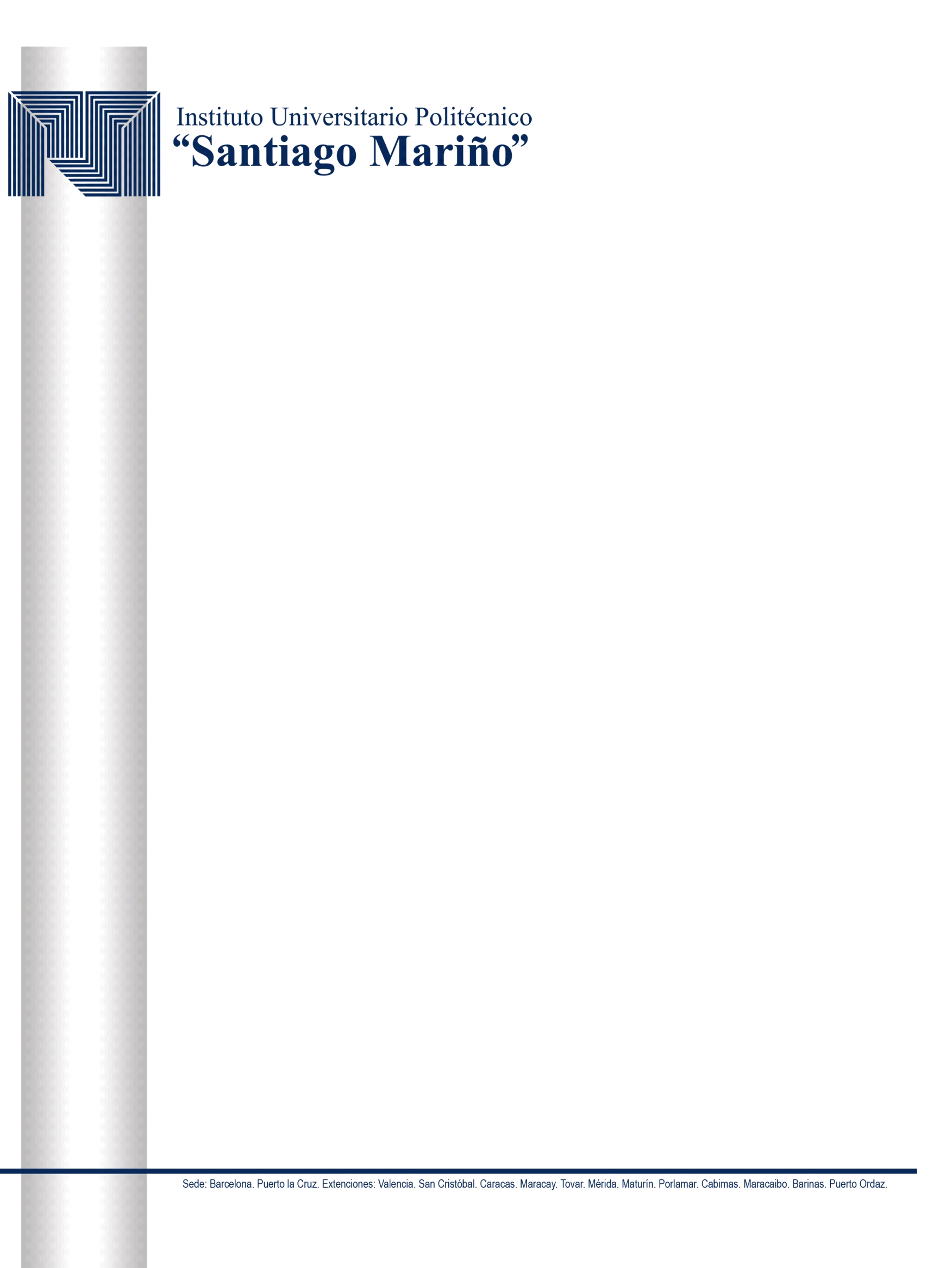 ACTA DE INICIOFASE DE EJECUCION DE En la ciudad de Caracas, en fecha ____ del mes de ________de _____, el Jefe  (a) de Prácticas Profesionales y Seguimiento al Egresado del Instituto  Universitario  Politécnico “Santiago Mariño” Ing. ______________, hace constar mediante el levantamiento de la presente Acta que el pasante ha formalizado su inscripción en la Fase de Ejecución, motivo por el cual se procedió  aperturar el expediente académico respectivo y dejar por sentado el inicio de la mencionada Fase, cuyas Sub-fases: Inducción y Desempeño de Actividades cumplirá en la organización productiva,   desde _________hasta, _______bajo la asesoría del Tutor Empresarial ING.______________ y Tutor Académico ING._________________________.                                                                 _________________________                               ING.                                                                               JEFE DPTO. DE PRÁCTICAS                                                                                   PROFESIONALES_______________________       PASANTE        C.I 